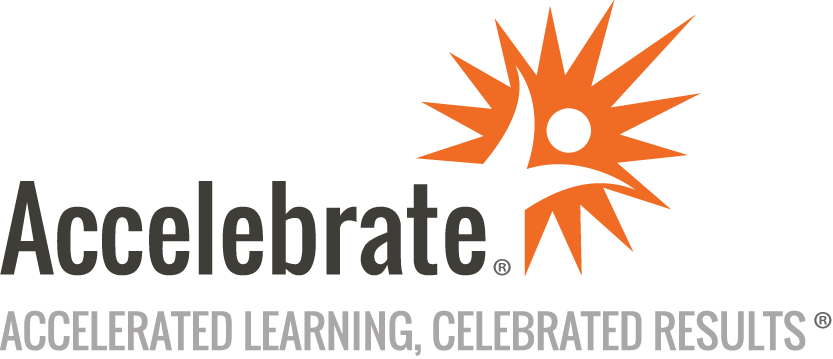 Microsoft Power Platform Functional Consultant (PL-200)Course Number: MOC-PL-200
Duration: 5 daysOverviewPower Platform is comprised of four key products: Power Apps, Power Automate, Power BI, and Power Virtual Agents. This MS Power Platform Functional Consultant (PL-200) course covers these four applications in-depth, with additional focus on Microsoft Dataverse (formerly Common Data Service), AI Builder, connectors, and portals. In addition, participants learn how to perform discovery, capture requirements, engage subject matter experts and stakeholders, translate requirements, and configure Power Platform solutions and apps. This course prepares students for the PL-200 exam for which every attendee receives a voucher.PrerequisitesAll students must have:Experience as an IT professional or studentWorking knowledge of the Power Platform and its key componentsKnowledge of Microsoft Dataverse (or general data modeling) and security conceptsMaterialsAll MS Power Platform training students receive Microsoft official courseware.For all Microsoft Official Courses taught in their entirety that have a corresponding certification exam, an exam voucher is included for each participant.Software Needed on Each Student PCAttendees will not need to install any software on their computer for this class. The class will be conducted in a remote environment that Accelebrate will provide; students will only need a local computer with a web browser and a stable Internet connection. Any recent version of Microsoft Edge, Mozilla Firefox, or Google Chrome will be fine.ObjectivesAll students will learn how to:Work with an organization to gather requirements and implement Power Platform solutionsBuild model-driven, canvas, and portal appsCreate Power Automate flowsDesign a simple chatbot using Power Virtual AgentsAnalyze data using Power BI visualizations and dashboardsOutlineIntroduction to Microsoft Power Platform Microsoft Power Platform overviewWork with Dataverse Work with tablesUnderstand data types and behaviorConfigure security settingsMake Model-Driven Apps with Power Apps Building blocks of model-driven appsDesign model-driven appsForms and viewsMake Canvas Aapps with Power Apps Power Apps studioCanvas apps capabilitiesUser experienceMake Portals with Power Apps Power Apps portals architectureAccess Microsoft Dataverse in your portalAuthentication and user managementIntroduction to Automation Business rulesPower Automate overviewBuild Power Automate Cloud Flows Fundamentals of cloud flowsTriggersActionsBuild Power Automate Desktop Flows Build desktop flowsUse desktop flowsProcess advisorBuild Business Process Flows Why use business process flowsUsing business process flow designerAutomating your business process flowBuild Chatbots with Power Virtual Agents Create a chatbotConfigure topicsAutomate and integrateConfigure entitiesTest and publish chatbotsAnalyze Data with Power Bi Use tabular reporting options in DataverseUse charts and dashboards in DataverseGet started with Power BIModel data in Power BICreate visualizations and dashboardsPublish and share in Power BIPutting It All Together Using solutionsAI BuilderConsultant skillsConclusion